RENCANAPEMBELAJARAN(Course Plan)NAMA MATA KULIAHINSTITUT TEKNOLOGI HARAPAN BANGSA20182017/2018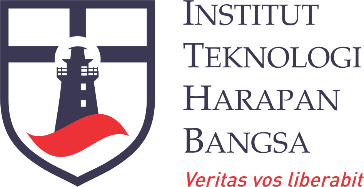 Course PlanKU - 208Sains Dasar 2Herman Yoseph Sutarto, Ph.D.DEPARTEMEN TEKNOLOGI INFORMASIINSTITUT TEKNOLOGI HARAPAN BANGSA2018SEMESTER GENAP 2017/2018(KU-208) Sains Dasar 2KONTEKS MATA KULIAH DALAM GRADUATE PROFILEMatakuliah ini bertujuan untuk mengembangkan:Kompetensi: Memahami keilmuan di bidang sistem komputer, telekomunikasi, dan otomasi.Karakter: Sikap yang berorientasi pada tujuan, serta kemampuan bekerjasama.Komitmen: Kesadaran dan komitmen untuk melakukan hal-hal yang menambah nilai (value creating) di manapun mahasiswa kelak berkarir.SASARAN KULIAH (LEARNING OUTCOMES)Setelah mengikuti mata kuliah ini mahasiswa diharapkan untuk mampu:Memahami konsep fundamental dalam listrik-magnet.Memahami konsep dan analisis dalam abstraksi listrik-magnet.MATERI KULIAHMuatan Listrik dan Hukum Coulomb; Medan Listrik dan Hukum Gauss; Potensial Listrik dan Kapasitor; Arus Listrik, Hambatan, dan Rangkaian Listrik; Medan Magnet; Medan Magnet yang Ditimbulkan Gaya Gerak Listrik Induksi; Induktansi; Arus Bolak-BalikDAFTAR PUSTAKARaymond A. Serway and John W Jewett, Physics for Scientists and Engineers, 1996.EVALUASI DAN PENILAIANKEHADIRAN	Minimal 80% sebagai syarat diprosesnya nilai.KUISDirencanakan akan dilaksanakan beberapa kali selama 1 semester dengan menggunakan bahan yang sudah dipelajari pada pertemuan sebelumnya. Jadwal pelaksanaan kuis diumumkan terlebih dahulu di kelas. Jika ada mahasiswa yang berhalangan hadir, maka tidak akan diadakan kuis susulan.TUGAS BESARTugas besar dalam mata kuliah ini direncanakan membuat aplikasi sederhana sesuai topik yang ditentukan.Pengaturan tugas ini adalah sebagai berikut:  Satu kelompok terdiri dari 2-3 orangSetiap kelompok harus: Mempresentasikan tugasnya.Menyerahkan laporan lengkap (2-3 halaman) yang berisi uraian tugas dan analisisnya.Petunjuk teknis tugas besar ini akan dibagikan secara tersendiri.JADWAL PERKULIAHANProgram Studi:Teknologi InformasiKode Mata Kuliah:KU-208Bobot SKS:2Status Revisi:0Tanggal Efektif:SAINS DASAR 2Disiapkan olehDiperiksa olehDisetujui olehHerman Yoseph Sutarto, Ph.D.Dr. Herry I. SitepuDr. Ir. Roland Y.H. Silitonga, M.T.Dosen/Dosen PengampuKetua Program StudiDirektur AkademikLearning OutcomesKuis(30%)Tugas/PR(30%)UTS(20%)UAS(20%)Memahami konsep fundamental dalam listrik-magnetMemahami konsep dan analisis dalam abstraksi listrik-magnetMINGGU KE-TOPIKTUJUANPERSIAPAN(bahan yang harus  dibaca mahasiswa sebelum kuliah)1Medan elektrikMemahami dasar medan elektrik.Ref. 1 Bab 232Hukum GaussMemahami hukum GaussRef. 1 Bab 243Potensial listrikMemahami konsep potensial listrikRef. 1 Bab 254Kuis IPotensial listrik (lanjutan)Ref. 1 Bab 23,24 dan 255Kapasitansi dan dielektrikMemahami definisi kapasitansi dan dielektrik serta analisisnyaRef. 1 Bab 266Arus dan tahananMemahami definisi arus dan tahanan serta analisisnyaRef. 1 Bab 277Rangkaian arus searahMemahami rangkaian arus searah serta analisisnyaRef. 1 Bab 288Medan magnetMemahami dasar medan magnet Ref. 1 Bab 299Kuis IISumber medan magnet (lanjutan)Ref. 1 Bab 26,27,28,2910Hukum FaradayMemahami hukum FaradayRef. 1 Bab 3111InduktansiMemahami definisi induktansi serta analisisnyaRef. 1 Bab 3212Rangkaian arus bolak-balikMemahami rangkaian arus bolak-balik serta analisisnyaRef. 1 Bab 3313Gelombang elektromagnetikMemahami gelombang elektromagnetik dasarRef. 1 Bab 3414Kuis IIIReviewRef. 1 Bab 2315UAS